Nils Lanter 2022                 Teilnahme GP Rüebliland                                                                 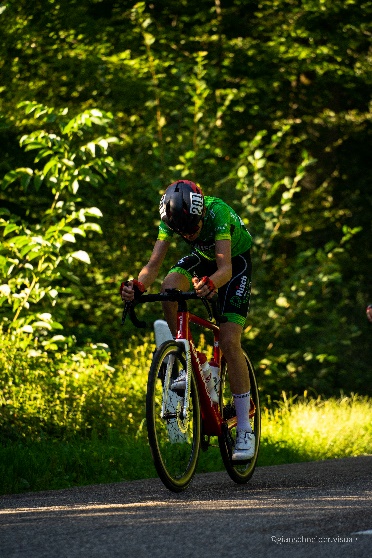 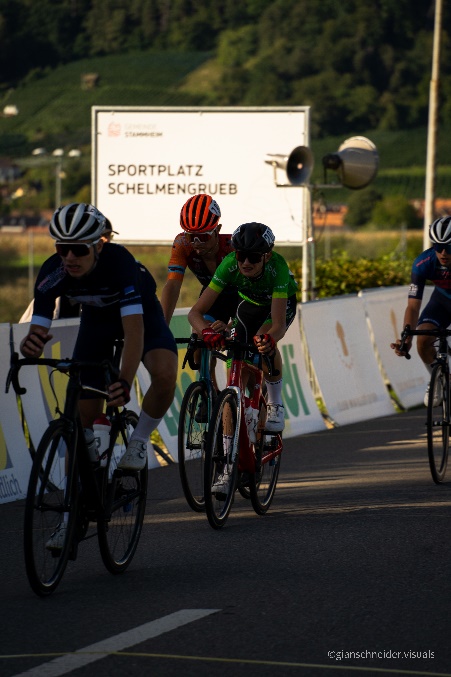 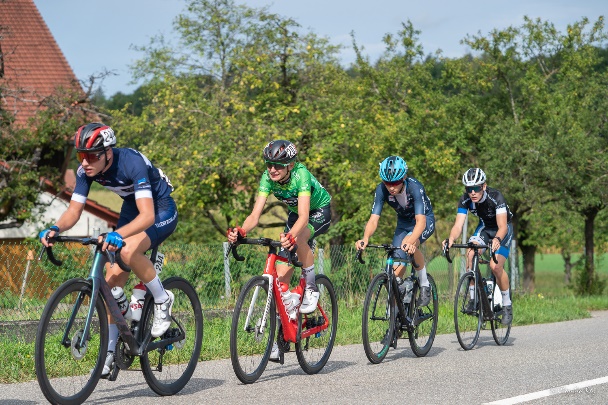 Tour de Leman (Frankreich) Gesamtrang 37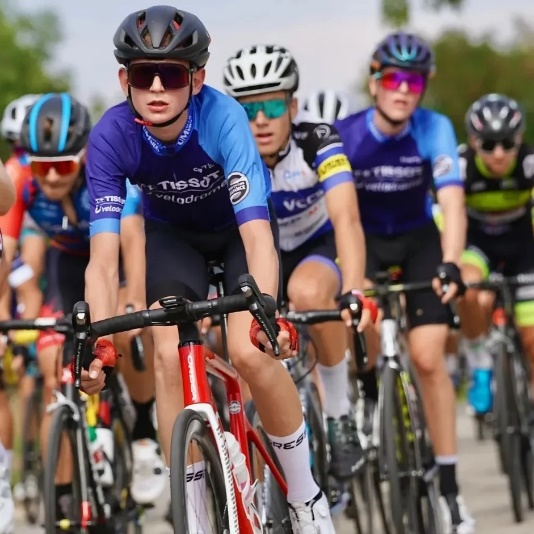 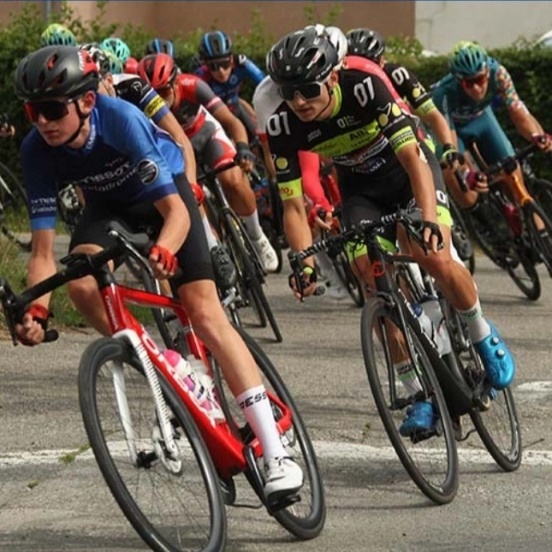 Pässefahrt U19 National Team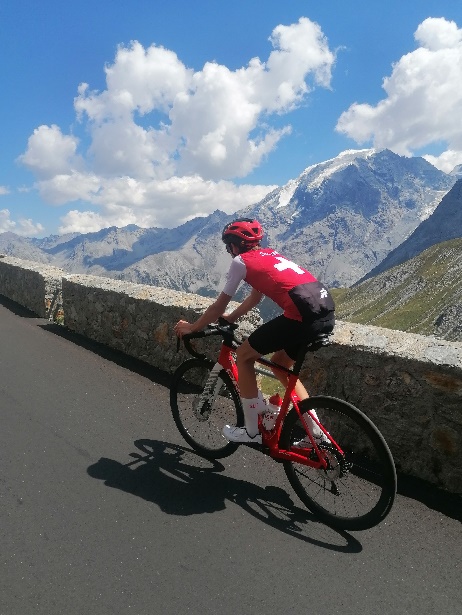 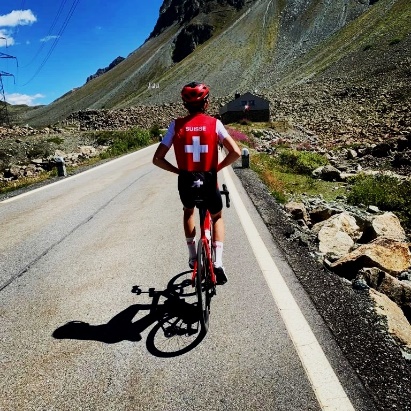 9.Rang 2 Tage von GenfAussichten 2023: Junioren Nationalmannschaft (Rennvelo)Ziele: Mit einer aktiven Fahrweise vordere Platzierungen holen. Teilnahme an internationalen Rundfahrten!